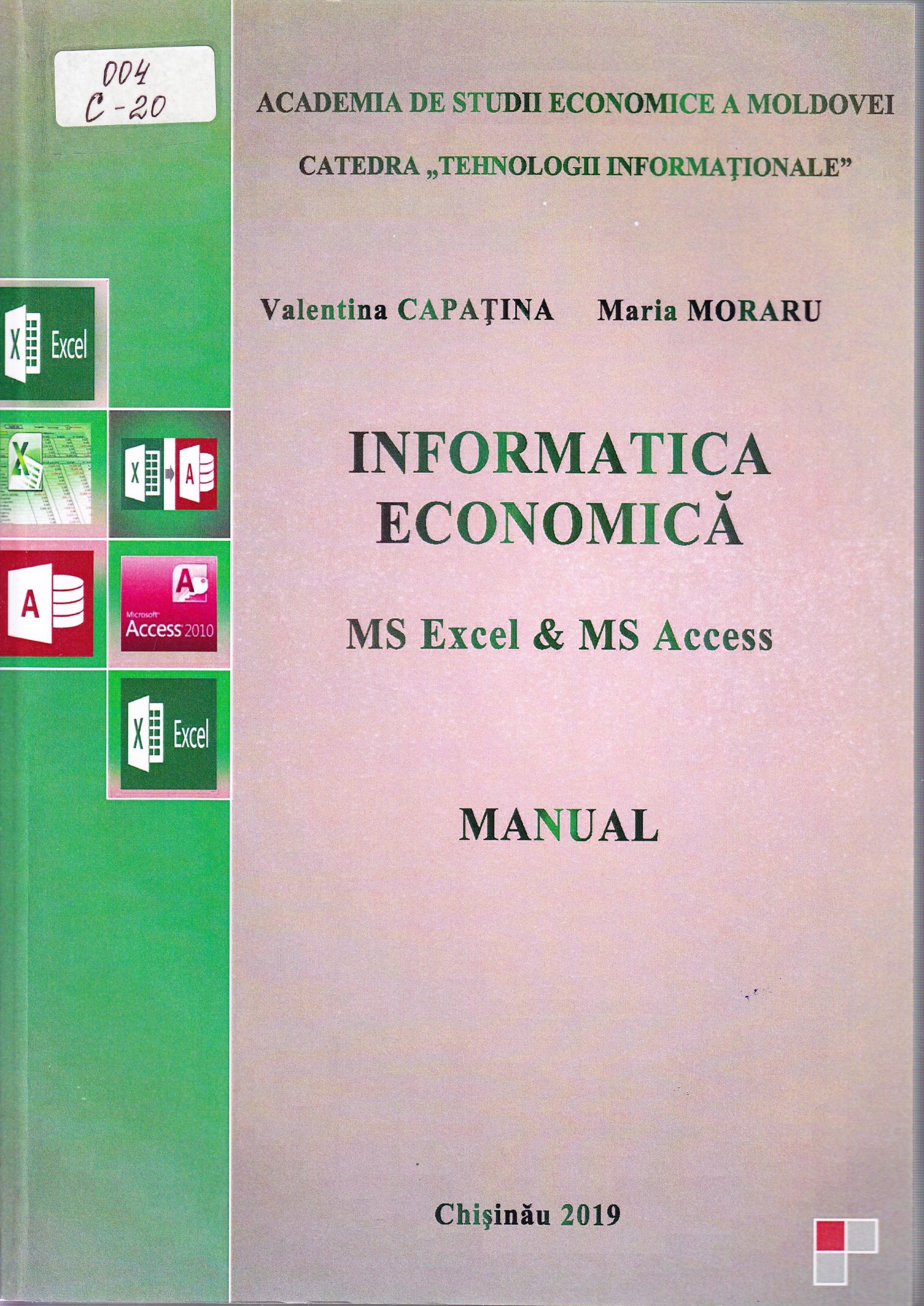 CUPRINSPREFAŢA		9PARTEA 1		11PROCESORUL TABELAR MS EXCEL		11Capitolul I. INFORMATICA ECONOMICĂ. MS EXCEL - MEDIU UNIVERSAL	11DE PROCESARE A DATELOR		11Informatica economică (date, informaţii, cunoştinţe)		11Informaţii, cunoştinţe, date		11Concepte de bază ale procesorului tabelar MS Excel	 		13Lansarea în execuţie		14Componentele ferestrei MS Excel				15Adăugarea butoanelor pe bara de instrumente Acces rapid		15Excluderea butoanelor din bara de instrumente Acces rapid		15Afişarea/ascunderea barei de formule		16Crearea unui registru de calcul nou		17Deschiderea unui registru de lucru nou, necompletat		17Crearea unui registru de lucru bazat pe	un	şablon		18Lucrul cu celulele foii de calcul		18Deplasarea într-o foaie de calcul		18Deplasări, acţiuni - utilizând combinaţii de taste		19Copierea datelor		20Deplasarea datelor		21Preluarea selectivă a conţinutului celulelor		21Lucrul cu foile de calcul		22Lucrul cu registrele de calcul. Salvarea registrelor		23Realizarea unei copii de rezervă la fiecare salvare		23Salvarea pentru recuperarea automată		23Protejarea registrului de calcul		24Deprotejarea registrului de calcul		24Protecţia datelor		24închiderea registrului curent		25Moduri de vizualizare a registrelor de calcul		25Comutarea între registrele deschise		25Blocarea/deblocarea coloanelor şi a rândurilor		26Divizarea ecranului		26Ascunderea/afişarea rândurilor, coloanelor		27Ascunderea/afişarea foii de calcul		27Tipuri şi formate de date. Validarea datelor			27Tipuri de date		28Introducerea datelor		28Utilizarea opţiunii AutoFill la crearea seriilor de date		28Crearea listelor personalizate				29Inserarea la o celulă a unui comentariu		30Validarea datelor		30Editarea datelor		32Formatarea datelor		32Utilizarea stilurilor de celulă	35Formatarea condiţională		35Formatarea celulelor folosind scale de culoare		36Formatarea celulelor folosind bare de date		36Formatarea celulelor folosind seturile de pictograme		36Formatarea folosind operatori de comparative		37Evidenţierea celulelor formatate condiţionat		38Eliminarea formatării condiţionate		38Lucrul cu formule şi funcţii în Excel			38Copierea formulelor		40Editarea unei formule		40Referinţe relative şi absolute ale celulelor		41Referinţe ale foilor de calcul		41Referinţe ale registrelor de calcul		41Utilizarea funcţiilor Excel		43Funcţiile matematice		46Funcţii logice		49Funcţii financiare		52Funcţii statistice		56Funcţii pentru date calendaristice şi ore		571 A. 12. Funcţii de căutare		59Funcţii pentru baze de date		61Specificarea recalculării formulelor		64Cuvinte-cheie					66CHESTIONAR.		66Capitolul II. LISTE DE DATE ÎN MEDIUL MS EXCEL		67Crearea listelor în Excel. Formulare. Sortarea şi filtrarea datelor				67Formulare pentru introducerea datelor		68Afişarea butonului de activare a formularului			68Afişarea formularului de date		68Adăugarea unei înregistrări la o listă			69Ştergerea unei înregistrări		69Modificarea unei înregistrări		69Căutarea unei înregistrări				70Sortarea datelor			71Sortarea datelor după un criteriu pentru o singură coloană		71Sortarea datelor după mai multe criterii pentru coloane diferite		732.1.11 .Ordonarea nivelurililor de sortare		73Eliminarea unui nivel (criteriu) de sortare		73Filtrarea datelor				74Filtre simple		74Filtre simple particularizate (Custom Filter)				74Filtrarea în funcţie de culoare (a celulelor, fonturilor, pictogramelor)		75Anularea unui filtru		75Anularea tuturor filtrelor		75Dezactivarea filtrării		75Filtre complexe (avansate)		75Totaluri şi subtotaluri		79Crearea subtotalurilor		79Eliminarea subtotalurilor		81Crearea de subtotaluri ierarhizate		81Tabele şi diagrame-pivot. Slicere		82.Crearea tabelelor-pivot		83Filtrarea datelor în tabelul-pivot		87Filtrarea datelor într-un câmp cu date de tip text		89Anularea filtrului în tabelul-pivot		89Filtrarea datelor intr-un câmp cu valori numerice		90Alte tipuri de calcule într-un tabel-pivot		90Slicere		94Crearea unui slicer într-un PivotTable existent		94Formatarea unui slicer		95Deconectarea unui slicer		95Ştergerea unui slicer		96Diagrame-pivot		96Crearea unui raport PivotChart dintr-un raport PivotTable existent		96Conversia unui raport PivotChart	într-o	diagramă standard		97Crearea unei diagrame standard în baza	dateleor unui	raport PivotTable		97Ştergerea unui raport PivotTable		97Ştergerea unui raport PivotChart		97Instrumente pentru analiză de date		97Utilizarea instrumentului de analiză Goal Seek		97Utilizarea instrumentului Solver		100Crearea de hiperlegături		106Publicarea foii de calcul ca o pagină Web		108Salvarea foii de calcul în format HTML		108Cuvinte-cheie		1 12CHESTIONAR		112Capitolul III. REPREZENTAREA GRAFICĂ A DATELOR ÎN MEDIULEXCEL		113Realizarea unei diagrame în Excel. Tipuri de diagrame. Diagrame Sparklines...	113Diagrame		113Tipuri de diagrame		113Tipul Column		114Tipul Bar		115Tipul Line		115Tipul Pie		116Tipul Doughnut		116Tipul Area		116Tipul Scater		117Tipul Bubble		117Tipul Radar		117Tipul Surface		118Tipul Stock		118Tipul Sparklines (miniatură)		121Elementele specifice ale unei diagrame		123Crearea unei diagrame		124Editarea diagramei				 		126Schimbarea tipului şi a subtipului diagramei		126Comutarea între afişarea în diagramă a seriilor pe rânduri sau pe coloane		126Modificarea datelor sursă ale diagramei		126Modificarea stilului diagramei		128Schimbarea locaţiei diagramei		128Selectarea diverselor elemente	componente ale diagramei		129Formatarea unui element selectat		129Revenirea elementului selectat la formatarea implicită		129Inserarea de imagini, forme desenate şi casete de text pe diagramă		129Adăugarea/eliminarea, amplasarea şi formatarea etichetelor pe diagramă		129Adăugarea/eliminarea, poziţionarea, scalarea. formatarea informaţiilor pe axe		130Adăugarea/eliminarea liniilor de grilă pe diagramă		130Adăugarea liniei de tendinţă		130Modificarea aspectului elementelor de fundal ale diagramei		130Formatarea cu stiluri Shape Style a oricărui element al diagramei		130Formatarea elementelor componente ale diagramei		131Aplicarea de efecte textelor din diversele casete ale diagramei		131Redimensionarea suprafeţei diagramei		131Redenumirea unei serii de date		131Adăugarea sau eliminarea unei axe secundare într-o diagramă		132Adăugarea unei axe secundare intr-o diagramă		133Eliminarea unei axe secundare		1343.3. Tipărirea în Excel				135Previzualizarea înaintea imprimării		135Stabilirea marginilor paginii		136Stabilirea orientării paginii		136Stabilirea dimensiunii hârtiei		137Imprimarea unei părţi din foaia de calcul		137Stabilirea rândurilor ce se vor repeta pe fiecare pagină imprimată		137Stabilirea coloanelor ce se vor repeta pe fiecare pagină imprimată				138Stabilirea fundalului foii de calcul		138Imprimarea grilelor foii de calcul şi a titlurilor de rând şi de coloană		138Centrarea conţinutului pe pagină		139Crearea şi modificarea antetului şi a subsolului		139Imprimarea parţială sau integrală a unei foi sau a întregului registru		140Stabilirea opţiunilor de imprimare				141Cuvinte-cheie		142CHESTIONAR				142TEST DE AUTOEVALUARE		143PARTEA all-a						145SISTEME DE GESTIUNE A BAZELOR DE DATE						145Capitolul IV. GESTIUNEA BAZELOR DE DATE MS ACCESS. CONCEPT GENERAL				145Baze de date - concepte generale. Modele de baze de date				145Termeni specifici în lucrul cu bazele de date		146Sisteme de gestiune a bazelor de date				149Modele de baze de date		149Sistemul de Gestiune a Bazelor de date Microsoft ACCESS		150Proiectarea unei baze de date relaţionale		151Etapele proiectării unei baze de date		151Lansarea MS Access		153Crearea unei baze de date noi, necompletată		154Moduri de vizualizare a obiectelor bazei de date		157Finalizarea sesiunii de lucru		1584.4. Gestiunea bazelor de date şi a obiectelor ei		159Stabilirea/eliminarea unei parole de acces la baza dedate		159Criptarea/decriptarea unei baze de date utilizând o parolă				159Protejarea bazei de date prin crearea unui fişier .accde		160Utilizarea bazelor de date create în alte versiuni Microsoft Access şi realizareaconversiilor între formatele de fişiere		160Compactarea şi repararea bazelor de date		161Salvarea obiectelor şi a bazelor de date în format.PDF		1614.4.7. Gestiunea obiectelor bazei de date		162Cuvinte-cheie		164CHESTIONAR		164Capitolul V. STOCAREA DATELOR ÎNTR-UN SISTEM DE GESTIUNE A BAZELOR DE DATE RELAŢIONALE	165Stocarea datelor în tabele					165Crearea tabelelor în MS Access		165Crearea unui tabel nou intr-o bază de date nouă		165Inserarea unui tabel nou intr-o bază de date existentă		166Importul unui tabel Excel intr-o bază de date nouă Access		166Utilizarea unui site SharePoint pentru crearea unui tabel		167Utilizarea unui serviciu Web pentru a crea un tabel		167Crearea unui tabel nou intr-o bază de date nouă		168Fereastra de proiectare a structurii tabelului Access 2010		169Descrierea câmpurilor		169Tipuri şi subtipuri de date Access		170Setarea proprietăţilor unui tabel		173Etapele creării unui tabel		173Definirea cheii primare		176Introducerea înregistrărilor		1 795.2. Relaţii între tabelele unei baze de date	 				182Tipuri de relaţii între tabelele bazei de date		182Crearea relaţiilor între tabele		1835.3. Mecanismele de control şi verificare a informaţiei stocate în tabele		184Cuvinte-cheie				186CHESTIONAR		186Capitolul VI. PROCESAREA DATELOR STOCATE ÎNTR-O BAZĂ DE DATE RELAŢIONALĂ			187Proiectarea interogărilor de selecţie, sortare, cu câmpuri calculate. Interogăricu parametri........		187Crearea interogărilor de selecţie utilizând Simple Query Wizard		188Grila de proiectare a interogării		190Specificarea criteriilor de selecţie		191Crearea unei interogări de selecţie fără utilizarea Query Wizard		196Tipuri de filtre în interogări Access		197Modificarea unei interogări		200Interogări cu câmpuri calculate		201Interogări de sortare		203Interogări cu parametri				2046.2. Interogări de totalizare şi de sinteză		206Interogări de grupare şi totalizare		206Interogări Crosstab Query (de sinteză)		207Interogare de sinteză Crosstab Query - cu forţe proprii		208Interogare de sinteză Crosstab Query Wizard		2096.3. Interogări de acţiune		212Interogări pentru crearea de noi tabele (Make Table	Queries)		212Interogări Update pentru actualizarea câmpurilor din tabele		216Interogări de acţiune Delete Queries		218Interogări de adăugare (Append Query)		221Interogări Find Duplicates Query Wizard		223Interogări Find Unmatched Query Wizard		225Proprietăţile interogărilor		226Cuvinte-cheie		228CHESTIONAR		228Capitolul VII. PREZENTAREA INFORMAŢIEI STOCATE ÎNTR-O BAZĂ DE DATE RELAŢIONALĂ		229Proiectarea şi gestionarea formularelor. Subformulare		229Formulare, noţiuni generale		229Crearea şi modificarea formularelor		231Proprietăţile formularelor		239Controale în formulare		243Crearea controalelor			245Proprietăţile controalelor		254Formulare/'subformulare				256Modificarea elementelor formularului		259Tipărirea unui formular		259Proiectarea şi gestionarea rapoartelor. Subrapoarte		260Crearea rapoartelor						260Crearea rapoartelor utilizând asistenţii Report Wizard				261Crearea raportului utilizând opţiunea Report Design				266Sortarea şi gruparea						267Crearea de rapoarte cu subrapoarte				268Proprietăţile rapoartelor şi ale secţiunilor lor		270Proprietăţile rapoartelor		270Proprietăţile secţiunilor rapoartelor		271Şabloane pentru formulare şi rapoarte				271Tipuri de etichete poştale		271Ajustarea raportului		273Vizualizarea raportului				273Elemente grafice. Imprimarea raportului.....		273Elemente grafice în rapoarte						273Imprimarea raportului				274Crearea unui panou de comandă-Switchboard.				274Cuvinte-cheie.												283CHESTIONAR...				283Capitolul VIII. MACROCOMENZI ÎN MS ACCESS				284Macrocomenzi, noţiuni generale						284Crearea obiectelor macro						285Crearea meniurilor personalizate cu obiecte macro								294Crearea câmpurilor de tip Hyperlink							296Cuvinte-cheie									297CHESTIONAR											297TEST DE AUTOEVALUARE				298BIBLIOGRAFIE			300Titlu:  Informatica economică MS Excel & MS Access: ManualAutor: Capaţina Valentina, Moraru MariaLocul, Chişinău: ASEM, 2019Cota:  004, C - 20Localizare:   Depozit Central (1 ex.), Sala de lectură Nr.1 (2 ex.)Cuprins:  